TITAN ATAQUEEl día de hoy tu serás el titan debes crear una propuesta de ejercicioKevin Kaarl tiene 45 canciones, 39 canciones tienen de promedio 3 minutos, pero tiene 6 que duran 5 minutos contemplando que su calidad es de 5MB ¿Cuánto pesara cada canción?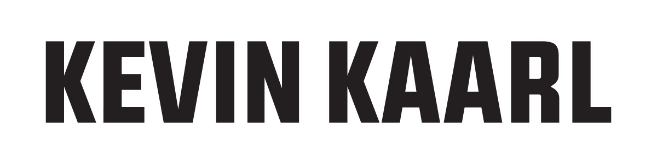 R= ¿Cuánto pesaran todas en total?R=Si quiero descargarme las canciones ¿Cuánto ocupara de memoria?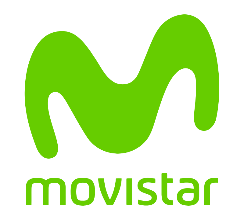 R=¿Si me gustó mucho y quiero descargármelas en la USB cuantos GB serian?R=Ahora estaba viendo a El mariana, pero tengo movistar y el estrem es de 480 p y cada minuto igual a 15mb¿Cuánto son 10 minutos?R=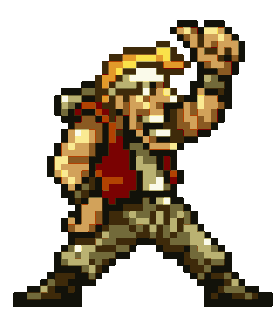 ¿una hora? R=Por mi movistar tengo 3gb de internet ¿Cuánto vería de stream? R=Y ahora quiero jugar metal slug los primeros 5 juegos incluyendo X Pero se que el metal slug1 pesa 1 Gb, MS2 1 Gb, MSX 1 GB, Ms3 1.5 GB, MS 1,5 MB, MS5 2 GB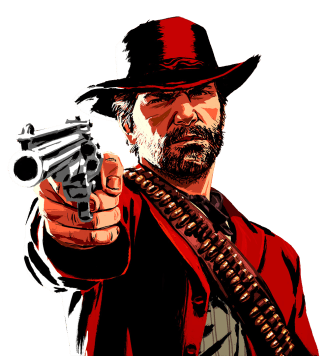 Pero tengo una USB de 1520 MB ¿Si cabrían todos los METAL SLUG?R= Y en steam vi que el RED DEAD REDEMTION 2 ESTA barato, pero pesa 116 GBCuantos discos duros ocupo suponiendo que un disco duro contiene 39,963 KB ¿cuantos ocupo?Veo the Good doctor tiene 116 episodios cada uno es de 40 minutos la app maneja esta calidad dependiendo por minuto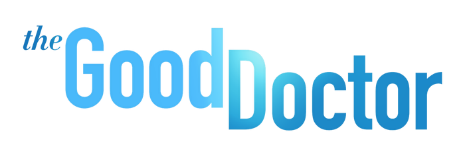 Calidad baja 144p=2 Mb= 1 minutoCalidad alta 1080=27 Mb= 1 minutoCalidad media 480= 8 Mb= 1 minutoHas una tabla comparativa de cuanta calidad seria de baja, media y alta por los minutos en total Cuantos MB seria de cada calidad por minuto por todos los episodios R=Veo mucho Gumball y estoy loco y quiero ver las 6 temporadas Cada episodio dura 10 min en promedioQueremos disfrutar de toda la serie en calidad 4k.El peso de un minuto de video en 4k es de 375 MBRealiza una tabla en tu cuaderno donde se plantee cuanto peso será de cada capitulo tanto en MB como GB.¿Cánto sera de toda serie?¿Cuál sera el peso de toda la serie?Vamos lo tienesAhora todas las series descárgala en un CD de 15,000 kb vamos R0